Муниципальное казенное общеобразовательное учреждение«Чилгирская средняя общеобразовательная школа»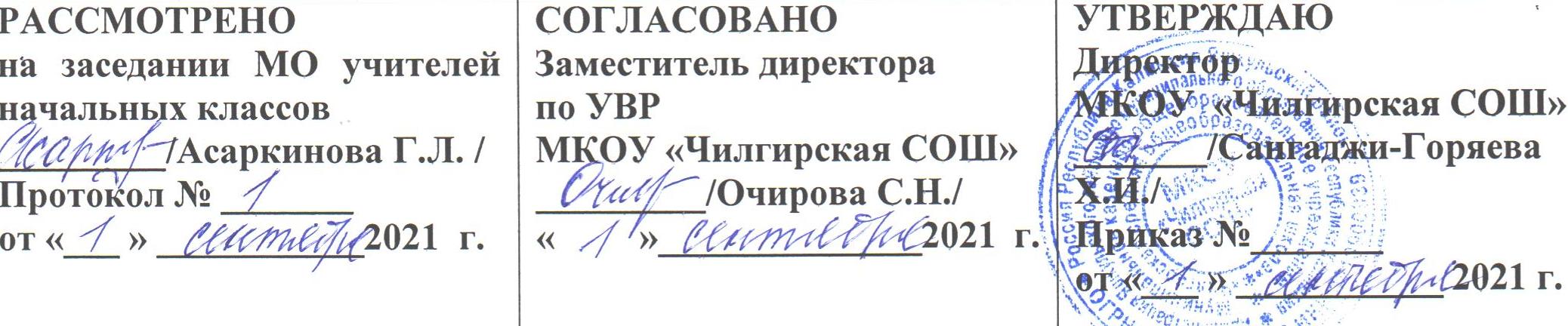 РАБОЧАЯ ПРОГРАММАпо предмету русский языкдля 3 классана 2021 - 2022 учебный годСоставитель: учитель начальных классовБазырова Я.НПояснительная записка        Рабочая программа учебного предмета «Русский язык» для 3 класса составлена в соответствии с Федеральным государственным образовательным стандартом начального общего образования второго поколения, на основе Концепции  духовно – нравственного развития и воспитания личности, требований к результатам освоения ООП НОО; программы формирования универсальных учебных действий (УУД) и программой для образовательных учреждений авторов Канакина В.П., Горецкий В.Г. , М.: Просвещение, .Учебным планом МКОУ «Чилгирская общеобразовательная школа»   на 2021-2022 учебный год.              Предмет «Русский язык» играет важную роль в реализации основных целевых установок начального образования: становлении основ гражданской идентичности и мировоззрения; формировании основ умения учиться и способности к организации своей деятельности; духовно-нравственном развитии и воспитании младших школьников. Изучение русского языка на ступени начального общего образования в общеобразовательных учреждениях направлено на достижение следующих целей: - развитие речи, мышления, воображения школьников, способности выбирать средства языка в соответствии с условиями общения, развитие интуиции и «чувства языка»; - освоение первоначальных знаний о лексике, фонетике, грамматике русского языка; овладение элементарными способами анализа изучаемых явлений языка; - овладение умениями правильно писать и читать, участвовать в диалоге, составлять несложные монологические высказывания; - воспитание эмоционально – ценностного отношения к родному языку, чувства сопричастности к сохранению его уникальности и чистоты; пробуждение познавательного интереса к родному слову, стремления совершенствовать свою речь. Основными задачами реализации учебного предмета являются:- освоение первоначальных знаний о лексике,  фонетике, грамматике русского языка;-  развитие устной диалогической и монологической речи школьников, умения письменно излагать свои мысли в виде текста;- развитие и совершенствование основных видов речевой деятельности (слушание, говорение, чтение, письмо, внутренняя речь);- активизация мыслительной, познавательно – языковой и коммуникативно – речевой деятельности учащихся;- создание у школьников мотивации к изучению языка, воспитание чувства уважения к слову и русскому языку;- закрепление гигиенических навыков письма и совершенствование графических и каллиграфических навыков письма.Тематический план для 3 класса  по русскому языку ориентирован на использование следующего УМК: Учебник:  «Русский язык» 3 класс в двух частях. Авторы:В.П.Канакина, В.Г.Горецкий. Издательство, год издания: М.: «Просвещение». 2016г., В.Г Голубь «Тематический контроль знаний учащихся» 2021гЭлектронные ресурсы, используемые для реализации рабочей программы:1. Электронное приложение к учебнику «Русский язык» 3 класс, (диск СD-ROM).2. Сайт издательства «Просвещение» - www.prosv.ru3. Интернет – ресурсы УМК «Школа России» - http: // school-russiaprosv.ru  Планируемые результаты освоения  учебного предмета «Русский язык» Личностные результатыОсвоение данного раздела распределяется по всем разделам курса.Представление о своей гражданской идентичности в форме осознания «Я» как гражданина России;осознание своей этнической и национальной принадлежности;развитие чувства любви и гордости к Родине, её народу, истории, культуре; развитие чувства любви и уважения к русскому языку как великому ценностному достоянию русского народа; осознание себя носителем этого языка;становление внутренней позиции школьника на уровне положительного отношения к школе, изучению русского языка, понимания необходимости учения;становление элементов коммуникативного, социального и учебно-познавательного мотивов изучения русского языка;развитие интереса к познанию русского языка, языковой деятельности; интереса к чтению и читательской деятельности;формирование мотивации к творческому труду (в проектной деятельности, к созданию собственных информационных объектов и др.);развитие способности к самооценке на основе критерия успешности учебной деятельности; ориентация на понимание причин успеха и неуспеха в учебной деятельности по языку;ориентация на развитие целостного, социально ориентированного взгляда на мир в его органичном единстве и разнообразии природы, народов, культур, религий;развитие этических чувств (доброжелательность, сочувствие, сопереживание, отзывчивость, совесть и др.); понимание чувств одноклассников, собеседников; сочувствие другим людям, сопереживание (в радости, горе и др.);понимание нравственного содержания собственных поступков и поступков окружающих людей; ориентация в поведении на принятые моральные и этические нормы;осознание своих эмоций и чувств, их контроль; определение эмоций собеседников, сочувствие другим людям, сопереживание чувствам радости и горя; Метапредметные результатыРегулятивные УУДПринимать и сохранять цель и учебную задачу; в сотрудничестве с учителем ставить новые учебные задачи;овладевать способами решения учебной задачи, выбирать один из них для решения учебной задачи, представленной на наглядно-образном, словесно-образном и словесно-логическом уровнях; проявлять познавательную инициативу;планировать (в сотрудничестве с учителем и самостоятельно) свои действия для решения задачи;учитывать правило (алгоритм) в планировании и контроле способа решения;выполнять действия по намеченному плану, а также по инструкциям, содержащимся в источниках информации (в заданиях учебника, справочном материале учебника — в памятках);выполнять учебные действия в материализованной, громко-речевой и умственной форме;контролировать процесс и результаты своей деятельности с учебным материалом, вносить необходимые коррективы;оценивать свои достижения, определять трудности, осознавать причины успеха и неуспеха и способы преодоления трудностей;адекватно воспринимать оценку своей работы учителями, товарищами, другими лицами.Познавательные УУДОсознавать познавательную задачу, решать её (под руководством учителя или самостоятельно);самостоятельно находить в учебнике, учебных пособиях и учебной справочной литературе (с использованием ресурсов библиотек и Интернета) необходимую информацию и использовать её для выполнения учебных заданий;понимать информацию, представленную в изобразительной, графической форме; переводить её в словесную форму;использовать такие виды чтения, как ознакомительное, изучающее, поисковое; осознавать цель чтения;воспринимать смысл читаемых текстов, выделять существенную информацию из текстов разных видов (художественного и познавательного); передавать устно или письменно содержание текста;анализировать и оценивать содержание, языковые особенности и структуру текста, определять место и роль иллюстративного ряда в тексте;осознанно строить речевое высказывание в устной и письменной форме; выступать перед аудиторией одноклассников с небольшими сообщениями, используя иллюстративный материал (плакаты, презентацию);использовать знаково-символические средства (в том числе модели, схемы, таблицы) для решения учебных и практических задач; создавать и преобразовывать модели и схемы для решения лингвистических задач;пользоваться словарями и справочным материалом учебника;анализировать изучаемые языковые объекты с выделением их существенных и несущественных признаков;осуществлять синтез как составление целого из частей;овладевать общими способами решения конкретных лингвистических задач;ориентироваться на возможность решения отдельных лингвистических задач разными способами; выбирать наиболее эффективный способ решения лингвистической задачи;находить языковые примеры для иллюстрации изучаемых языковых понятий;Коммуникативные УУДВыражать свои мысли и чувства в устной и письменной форме, ориентируясь на задачи и ситуацию общения, соблюдая нормы литературного языка и нормы «хорошей» речи (ясность, точность, содержательность, последовательность выражения мысли и др.);ориентироваться на позицию партнёра в общении и взаимодействии;адекватно использовать речевые средства для решения различных коммуникативных задач; понимать зависимость характера речи от задач и ситуации общения;участвовать в диалоге, общей беседе, совместной деятельности (в парах и группах), договариваться с партнёрами о способах решения учебной задачи, приходить к общему решению, осуществлять взаимоконтроль;задавать вопросы, необходимые для организации собственной деятельности и сотрудничества с партнёром;контролировать действия партнёра, оказывать в сотрудничестве необходимую помощь;учитывать разные мнения и интересы и высказывать своё собственное мнение (позицию), аргументировать его;оценивать мысли, советы, предложения других людей, принимать их во внимание и пытаться учитывать в своей деятельности;строить монологическое высказывание с учётом поставленной коммуникативной задачи;применять приобретённые коммуникативные умения в практике свободного общения.Предметные результатыОбщие предметные результаты освоения программы:Осознание значимости русского языка как государственного языка нашей страны Российской Федерации, языка межнационального общения; •представление о языке как об основном средстве человеческого общения и явлении национальной культуры, о роли родного языка в жизни человека и общества;формирование позитивного эмоционально-оценочного отношения к русскому языку, понимание значимости хорошего владения русским языком, стремления к его грамотному использованию;понимание значимости правильной и «хорошей» устной и письменной речи как показателя общей культуры человека; проявление собственного уровня культуры;приобретение опыта ориентироваться в целях, задачах, средствах и условиях общения, выбирать адекватные языковые средства для решения коммуникативных задач;овладение изучаемыми нормами русского языка (орфоэпические, лексические, грамматические, орфографические, пунктуационные), правилами культуры речевого поведения (в объёме курса); использование этих норм для успешного решения коммуникативных задач в ситуациях учебной языковой деятельности и бытового общения; формирование сознательного отношения к качеству своей речи, контроля за ней;овладение основными понятиями и правилами (в объёме изучаемого курса) из области фонетики, графики, лексики, морфемики, грамматики, орфографии, а также умениями находить, опознавать, характеризовать, сравнивать, классифицировать основные единицы языка (звуки, буквы, слова, предложения, тексты); использовать эти знания и умения для решения познавательных, практических и коммуникативных задач;овладение основами грамотного письма (в объёме изучаемого курса), основными орфографическими и пунктуационными умениями; применение правил орфографии и пунктуации в процессе выполнения письменных работ.Предметные результаты освоения основных содержательных линий программыРазвитие речиОсвоение данного раздела распределяется по всем разделам курса.Обучающийся научится:участвовать в устном общении на уроке (слушать собеседников, говорить на обсуждаемую тему, соблюдать основные правила речевого поведения); выражать собственное мнение, обосновывать его с учётом ситуации общения;осознавать ситуацию общения: с какой целью, с кем и где происходит общение; выбирать адекватные языковые и неязыковые средства в соответствии с конкретной ситуацией общения;применять речевой этикет в ситуациях учебного и речевого общения, в том числе при обращении с помощью средств ИКТ; соблюдать правила вежливости при общении с людьми, плохо владеющими русским языком;анализировать свою и чужую речь при слушании себя и речи товарищей (при ответах на поставленный учителем вопрос, при устном или письменном высказывании) с точки зрения правильности, точности, ясности содержания;строить предложения для решения определённой речевой задачи, для завершения текста, для передачи основной мысли текста, для выражения своего отношения к чему-либо;понимать содержание читаемого текста, замечать в нём незнакомые слова, находить в нём новую для себя информацию для решения познавательной или коммуникативной задачи;понимать тему и главную мысль текста, подбирать к тексту заголовок по его теме или главной мысли, находить части текста, определять их последовательность, озаглавливать части текста;восстанавливать последовательность частей или последовательность предложений в тексте повествовательного характера;распознавать тексты разных типов: описание, повествование, рассуждение;замечать в художественном тексте языковые средства, создающие его выразительность;знакомиться с жанрами объявления, письма;строить монологическое высказывание на определённую тему, по результатам наблюдений за фактами и явлениями языка.Обучающийся получит возможность научиться:определять последовательность частей текста, составлять план текста, составлять собственные тексты по предложенным и самостоятельно составленным планам;пользоваться самостоятельно памяткой для подготовки и написания письменного изложения учеником;письменно (после коллективной подготовки) подробно или выборочно передавать содержание повествовательного текста, предъявленного на основе зрительного восприятия; сохранять основные особенности текста-образца; грамотно записывать текст; соблюдать требование каллиграфии при письме;составлять под руководством учителя небольшие повествовательный и описательный тексты на близкую жизненному опыту детей тему, по рисунку, репродукциям картин художников (в «Картинной галерее» учебника) и опорным словам, на тему выбранной учениками пословицы или поговорки;использовать в монологическом высказывании разные типы речи: описание, рассуждение, повествование;пользоваться специальной, справочной литературой, словарями, журналами, Интернетом при создании собственных речевых произведений на заданную или самостоятельно выбранную тему;находить и исправлять в предъявленных предложениях, текстах нарушения правильности, точности, богатства речи;проверять правильность своей письменной речи, исправлять допущенные орфографические и пунктуационные ошибки.Система языкаФонетика, орфоэпия, графикаОбучающийся научится:характеризовать звуки русского языка: гласный — согласный, гласный ударный — безударный, согласный твёрдый — мягкий, парный — непарный, согласный глухой — звонкий, парный — непарный (в объёме изученного);определять функцию разделительного твёрдого знака (ъ) в словах;устанавливать соотношение звукового и буквенного состава в словах типа мороз, ключ, коньки, в словах с йотированными гласными е, ё, ю, я (ёлка, поют), в словах с разделительными ь, ъ (вьюга, съел), в словах с непроизносимыми согласными;осуществлять звуко-буквенный анализ доступных по составу слов;произносить звуки и сочетания звуков в соответствии с нормами литературного языка (круг слов определён словарём произношения в учебнике);использовать знание алфавита для упорядочивания слов и при работе со словарями и справочниками;применять знания фонетического материала при использовании правил правописания;пользоваться при письме небуквенными графическими средствами: пробелом между словами, знаком переноса, абзаца.Обучающийся получит возможность научиться:осуществлять звуко-буквенный разбор слова самостоятельно по предложенному в учебнике алгоритму;оценивать правильность проведения звуко-буквенного анализа слова;соблюдать нормы русского языка в собственной речи и оценивать соблюдение этих норм в речи собеседников (в объёме орфоэпического словаря учебника);пользоваться орфоэпическим словарём при определении правильного произношения слова (или обращаться за помощью к другим орфоэпическим словарям русского языка или к учителю, родителям и др.). ЛексикаОсвоение данного раздела распределяется по всем разделам курса.Обучающийся научится:находить в предложении и тексте незнакомое слово, определять его значение по тексту или толковому словарю; спрашивать о значении слова учителя;наблюдать за употреблением синонимов и антонимов в речи, подбирать синонимы и антонимы к словам разных частей речи, уточнять их значение;иметь представление об омонимах; приобретать опыт различения в предложениях и текстах омонимов;иметь представление о фразеологизмах (устойчивых сочетаниях слов); приобретать опыт различения в предложениях и текстах фразеологизмов;наблюдать за использованием фразеологизмов в упражнениях учебника, осознавать их значение в тексте и разговорной речи;распознавать слова, употреблённые в прямом и переносном значении (простые случаи);          - иметь представление о некоторых устаревших словах и их использовании в речи;пользоваться словарями при решении языковых и речевых задач.Обучающийся получит возможность научиться:осознавать, что понимание значения слова — одно из условий умелого его использования в устной и письменной речи;замечать в художественном тексте слова, употреблённые в переносном значении, а также эмоционально-оценочные слова, сравнения, олицетворения (без терминологии);оценивать уместность использования слов в тексте;подбирать синонимы для устранения повторов в тексте;выбирать слова из ряда предложенных для успешного решения коммуникативных задач;размышлять над этимологией некоторых слов-названий;приобретать опыт редактирования употреблённых в предложении (тексте) слов.Состав слова (морфемика)Обучающийся научится:владеть опознавательными признаками однокоренных слов;различать однокоренные слова и различные формы одного и того же слова;различать однокоренные слова и слова с омонимичными корнями, однокоренные слова и синонимы;находить в словах с однозначно выделяемыми морфемами окончание, основу (простые случаи), корень, приставку, суффикс;выделять нулевое окончание;подбирать слова с заданной морфемой;образовывать слова с помощью приставки (или суффикса), осознавать значение новых слов.Обучающийся получит возможность научиться:находить корень в однокоренных словах с чередованием согласных в корне;различать изменяемые и неизменяемые слова;узнавать сложные слова (типа вездеход, вертолёт и др.), выделять в них корни; находить соединительные гласные (интерфиксы) в сложных словах;сравнивать, классифицировать слова по их составу;соотносить слова с предъявляемыми к ним моделям, выбирать из предложенных слов слово, соответствующее заданной модели, составлять модель заданного слова; осознавать значения, вносимые в слово суффиксами и приставками (простые случаи);наблюдать за способами образования слов при помощи приставки (или суффикса);разбирать по составу слова с однозначно выделяемыми морфемами в соответствии с предложенным в учебнике алгоритмом, оценивать правильность проведения разбора по составу;подбирать однокоренные слова и формы одного и того же слова с целью проверки изучаемых орфограмм в корне слова, использовать графический образ изучаемых приставок и суффиксов для правописания слов с этими приставками и суффиксами.МорфологияОбучающийся научится:распознавать части речи на основе усвоенных признаков (в объёме программы);распознавать имена существительные; находить начальную форму имени существительного; определять грамматические признаки (род, число, падеж); изменять имена существительные по числам и падежам;распознавать имена прилагательные; определять зависимость имени прилагательного от формы имени существительного; находить начальную форму имени прилагательного; определять грамматические признаки (род, число, падеж); изменять имена прилагательные по числам, родам (в единственном числе), падежам (первое представление);распознавать глаголы; определять начальную (неопределённую) форму глаголов (первое представление), различать глаголы, отвечающие на вопросы «что делать?» и «что сделать?»; определять грамматические признаки глагола — форму времени, число, род (в прошедшем времени);распознавать личные местоимения (в начальной форме), определять грамматические признаки: лицо, число, род (у местоимений 3-го лица); использовать личные местоимения для устранения неоправданных повторов;узнавать имена числительные (общее представление); распознавать количественные и порядковые имена числительные;устанавливать отличие предлогов от приставок, значение частицы не;узнавать союзы и, а, но и понимать их роль в предложении;подбирать примеры слов и форм разных частей речи; наблюдать их употребление в тексте и устной речи, правильно употреблять в речи части речи и их формы.Обучающийся получит возможность научиться:производить морфологический разбор изучаемых самостоятельных частей речи (в объёме программы), пользуясь алгоритмом разбора в учебнике;наблюдать за словообразованием частей речи;замечать в устной и письменной речи речевые ошибки и недочёты в употреблении изучаемых форм частей речи.СинтаксисОбучающийся научится:различать предложение, словосочетание и слово;выделять предложения из потока устной и письменной речи, оформлять их границы;определять вид предложений по цели высказывания (повествовательные, вопросительные, побудительные) и по интонации (восклицательные и невосклицательные), правильно интонировать эти предложения; составлять такие предложения;различать понятия «члены предложения» и «части речи»;находить главные (подлежащее и сказуемое) и второстепенные члены предложения (без деления на виды);устанавливать при помощи вопросов связь между словами в предложении; отражать её в схеме;соотносить предложения со схемами, выбирать предложение, соответствующее схеме;различать распространённые и нераспространённые предложения, составлять такие предложения;отличать основу предложения от словосочетания; выделять в предложении словосочетания;разбирать предложение по членам предложения: находить грамматическую основу (подлежащее и сказуемое), ставить вопросы к второстепенным членам предложения, определять, какие из них поясняют подлежащее или сказуемое, или другие второстепенные члены, выделять из предложения словосочетания.Обучающийся получит возможность научиться:устанавливать в словосочетании связь главного слова с зависимым при помощи вопросов;выделять в предложении основу и словосочетания;находить в предложении обращение (в начале, в середине, в конце);опознавать простое и сложное предложения, определять части сложного предложения;выполнять в соответствии с предложенным в учебнике алгоритмом разбор простого предложения (по членам, синтаксический), оценивать правильность разбора.Орфография и пунктуацияОбучающийся научится:а) применять ранее изученные правила правописания, а также:непроизносимые согласные;разделительный твёрдый знак (ъ);непроверяемые гласные и согласные в корне слова, в том числе с удвоенными согласными (перечень см. в словаре учебника);гласные и согласные в неизменяемых на письме приставках и суффиксах;мягкий знак после шипящих на конце имён существительных (речь, брошь, мышь);безударные родовые окончания имён прилагательных;раздельное написание предлогов и слитное написание приставок;раздельное написание частицы не с глаголами;б) подбирать примеры с определённой орфограммой;в) обнаруживать орфограммы по освоенным опознавательным признакам в указанных учителем словах (в объёме изучаемого курса);г) определять разновидности орфограмм и соотносить их с изученными правилами;д) применять разные способы проверки правописания слов: изменение формы слова, подбор однокоренных слов, использование орфографического словаря;е) безошибочно списывать текст с доски и учебника (объёмом 65—70 слов);ж) писать под диктовку текст (объёмом 55—60 слов) в соответствии с изученными правилами правописания;з) проверять собственный и предложенный текст, находить и исправлять орфографические и пунктуационные ошибки.Обучающийся получит возможность научиться:а) применять правила правописания:соединительныео и е в сложных словах (самолёт, вездеход);е и ив суффиксах имён существительных (ключик—ключика, замочек — замочка);запятая при обращении;запятая между частями в сложном предложении;безударные родовые окончания имён прилагательных, глаголов в прошедшем времени;б) при составлении собственных текстов использовать помощь взрослого или словарь, пропуск орфограммы или пунктограммы (чтобы избежать орфографической ошибки).       По учебному плану на изучение русского  языка в  3 классе уделяется: 
136 часов из расчета 4 часа в неделю. Содержание учебного предмета «Русский язык»Язык и речь (2 ч)Виды речи. Речь, её назначение. Речь-отражение культуры человека.Язык, его назначение и его выбор в соответствии с целями и условиями общения.Формирование представлений о языке как основе национального самосознания. Развитие речи. Составление текста по рисунку.Текст. Предложение. Словосочетание (14 ч)Текст (повторение и углубление представлений о тексте). Признаки текст: смысловая связь предложений в тексте, законченность, тема, основная мысль. Построение текста: вступление, основная часть, заключение. Типы текстов: повествование, описание, рассуждение.Предложение (повторение, углубление представлений о предложении и диалоге).Виды предложений по цели высказывания (повествовательные, вопросительные, побудительные) и по интонации (восклицательные и невосклицательные). Знаки препинания в конце предложений. Предложения с обращением (общее представление). Состав предложения. Главные и второстепенные члены предложения (без терминов и названий). Распространённые и нераспространённые предложения. Разбор предложений по членам. Простое и сложное предложение (общее представление).Словосочетание. Связь слов в словосочетании. Определение в словосочетании главного и зависимого слов при помощи вопроса.Слово в языке и речи (17 ч)Лексическое значение слова. Омонимы. Использование омонимов в речи. Слово и словосочетание. Фразеологизмы. Значение фразеологизмов и их использование в речи. Части речи. Обобщение и углубление представлений об изученных частях речи (имени существительном, имени прилагательном, глаголе, местоимении). Имя числительное (общее представление). Однокоренные слова. Слово и слог. Звуки и буквы. Правописание слов с ударными и безударными гласными в корне.Состав слова (47 ч)Корень слова. Однокоренные слова. Чередование согласных в корне. Сложные слова. Формы слова. Окончание. Приставка. Суффикс. Значение этих значимых частей слова. Основа слова. Обобщение знаний о составе слова. Изменяемые и неизменяемые слова, их употребление в речи. Разбор слова по составу. Общее представление о правописании слов с орфограммами в значимых частях слова. Правописание слов с безударными гласными в корне. Правописание слов с парными по глухости-звонкости согласными на конце слов и перед согласными в корне. Правописание слов с непроизносимыми согласными в корне. Правописание слов с удвоенными согласными. Правописание суффиксов и приставок. Правописание приставок и предлогов. Правописание слов с разделительным твердым знаком ъ. составление объявления.Части речи (75 ч)Повторение и углубление представлений. Имя существительное, имя прилагательное, имя числительное, местоимение, глагол, предлог, частица не, союз (общее представление). Повторение (15 ч)        Основными видами письменных работ по русскому языку являются списывание,  диктанты (объяснительные, предупредительные, зрительные, творческие, контрольные, словарные и т. д. ),  тесты,  обучающие изложения и сочинения. Тексты по содержанию подбираются с учётом их познавательного, воспитательного воздействия на учащихся.Объём письменных работ  в 3 классе:Орфографические   пятиминутки  и  словарные  диктанты1 полугодие  - 10 -15 слов2 полугодие – 12 – 15словКонтрольные диктанты1 полугодие – 45 – 55 слов2 полугодие – 55 -60 словПисьмо по памятиОт двух четверостиший стихотворной формы до 30 – 35 слов текста в прозаической формеСистема оценки достижений учащихся.В данной программе заложено одно из важных дидактических условий, обеспечивающих усвоение знаний и сформированность умений, - систематическая проверка и оценка. Для этого предлагаются различные виды проверок (диктанты-8, проверочные -7 сочинения, изложения -7,  взаимодиктант, тесты, работа по модульным карточкам, ).                                      Календарно-тематическое планирование.№ урокаТема урокаКол-во часов1Наша речь. Виды речи.12Наш язык.13Текст. 14Типы текстов.15Предложение.16Виды предложений по цели высказывания.17Виды предложений по интонации.18Входной контрольный диктант № 1 по теме «Повторение»19Предложения с обращением.110Главные и второстепенные члены предложения.111Главные и второстепенные члены предложения.112Простое предложение.113Сложное предложение.114Словосочетание.115Лексическое значение слова.116Синонимы и антонимы.117Омонимы.118Слово и словосочетание.119Фразеологизмы.120Обучающее изложение.»№1121Части речи.122Части  речи123Имя числительное.124Однокоренные слова.125Звуки и буквы. Гласные звуки126Согласные звуки127Разделительный мягкий знак. Закрепление изученного.128Контрольный диктант № 2  по теме : «Слово в языке и в речи.»129Работа над ошибками. Проект «Рассказ о слове.»130Корень слова.131Что такое окончание?132Приставка133,34Суффикс235Сочинение по картине А.А.Рылова «В голубом просторе»136Основа слова.137Контрольный диктант № 3 по теме «Состав слова».139Проект «семья слов»Обобщение знаний о составе слова. Проверочная работа140Орфограммы в словах.141-43Правописание слов с безударными гласными в корне.344-46Правописание слов с глухими и звонкими согласными в корне.347Обучающее изложение.№2148-50Непроизносимые согласные в корне.351-52Удвоенные согласные.253-55Правописание суффиксов и приставок.357Разделительные твёрдый и мягкий знак.158Разделительные твёрдый и мягкий знак.158Обобщение знаний о частях слова. Проект «Орфографический словарь» Проверочная работа159Контрольный диктант по теме « Части слова»160Части речи.161Имя существительное.162Имя существительное.163Одушевлённые и неодушевлённые имена существительные164Одушевлённые и неодушевлённые имена существительные165Обучающее изложение №3166Собственные и нарицательные имена существительные. Проект «Тайна имени.»167Число имён существительных168Число имён существительных169Род имён существительных170Род имён существительных171Род имён существительных172Мягкий знак на конце существительных после шипящих173Мягкий знак на конце существительных после шипящих174Склонение имен существительных175Проверочный диктант № 5 по теме: «Имя Существительное176Работа над ошибками. Склонение имён существительных177Падеж имён существительных178Падеж имён существительных179Сочинение по картине И.Я. Билибина «Иван-царевич и лягушка-квакушка»180Именительный падеж181Родительный падеж182Дательный падеж183Винительный падеж84Творительный падеж185Предложный падеж186Обучающее изложение №4187 Все падежи188Повторение изученного.  Проект «Зимняя  страничка» Проверочная работа189Контрольный диктант № 6  по теме: «Правописание  окончаний существительных»190Обобщение знаний191Повторение изученного192Имя прилагательное193Имя прилагательное194Роль прилагательных в тексте195Текст-описание196Род имён прилагательных197Род имён прилагательных198Изменение имён прилагательных по родам199Изменение имён прилагательных по родам1100Число имён прилагательных1101Число имён прилагательных1102Изменение прилагательных по падежам1103Изменение прилагательных по падежам 1104Обобщение знаний. Проект «Имена прилагательные в загадках» Проверочная работа1105Контрольный диктант №7 по теме «Имя прилагательное»1106 Личные местоимения1107Изменение местоимений по родам1108Местоимение 1109Глаголы в речи.1110Глаголы в речи.1111Неопределённая форма глагола1112Неопределённая форма глагола1113Проверочная работа по изученным темам 3 класса.1114 Число глаголов1115Число глаголов1116Времена глаголов11172 – е лицо глаголов1118Изменение глаголов по временам1119Изменение глаголов по временам1120Глаголы прошедшего времени1121Глаголы прошедшего времени1122Не с глаголами1123Не с глаголами1124Итоговый контрольный диктант № 8 по теме: «Проверка знаний за курс русского языка в 3 классе»1125Обобщение знанийю Проверочная работа1126Закрепление знаний.1127Части речи1128Обобщение знаний129Предложение 1130Предложение 1131Окончания имён прилагательных1132Правописание приставок и предлогов1133-136Повторение изученного.3